Your Church Name Here
Communications Request Form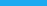 NAME:MINISTRY AREA:BUDGET:TYPE OF PROJECT (WEB, VIDEO, DESIGN):DELIVERY DATE:DELIVERY LOCATION:DATE THAT IT GOES PUBLIC:POINT OF CONTACT:ADDITIONAL NOTES: